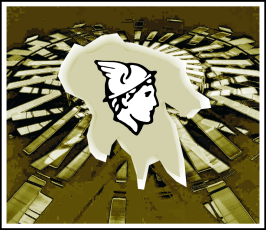 Κανακάρη 46-52, 26221 ΠΑΤΡΑ • tel: 2610.276053, fax: 2610.276056, e-mail: oesp.nde@gmail.comΠάτρα, 7-2-2018Αρ. Πρωτ.: 11470ΠροςΤον Υπουργό Οικονομίας και Ανάπτυξηςκ. Δημήτριο ΠαπαδημητρίουΑΘΗΝΑ                                        Κοινοποίηση:Υπουργό Οικονομικών κ. Ευκλείδη Τσακαλώτο - ΑθήναΒουλευτές Περιφερειών Πελοποννήσου - Δυτ. Ελλάδας - Ιονίων ΝήσωνΠεριφερειάρχες Πελοποννήσου - Δυτ. Ελλάδας - Ιονίων ΝήσωνΕ.Σ.Ε.Ε.Εμπορικοί Σύλλογοι - Μέλη μαςΑντιπρόσωποι ΟΕΣΠ&ΝΔΕΚύριε Υπουργέ,Μετά από τις καταστροφικές πυρκαγιές και τους σεισμούς που έπληξαν περιοχές των Περιφερειών Πελοποννήσου- Δυτικής Ελλάδας αλλά και των Νήσων Κεφαλληνίας και Ζακύνθου τα τελευταία δέκα περίπου χρόνια, στις οποίες δραστηριοποιούνται Εμπορικοί Σύλλογοι - Μέλη της Ομοσπονδίας μας και μετά από επιστολές διαμαρτυρίας που έχουμε κατά καιρούς λάβει από συγκεκριμένους Συλλόγους των περιοχών αυτών, δια της παρούσης θέλουμε να σας επισημάνουμε τα εξής.Υπάρχουν πάρα πολλές επιχειρήσεις που έχουν λάβει επιχειρηματικά δάνεια από τις τράπεζες με εγγύηση του Ελληνικού Δημοσίου, όπως είναι τα  πυροδάνεια και τα σεισμοδάνεια, τα περισσότερα εκ των οποίων σήμερα χαρακτηρίζονται «κόκκινα». Αυτό οφείλεται στο γεγονός ότι παρά τις ρυθμίσεις και τις παρατάσεις που έχουν γίνει σχετικά με αυτά τα δάνεια, πολλές επιχειρήσεις δεν κατόρθωσαν να ενταχθούν στις ρυθμίσεις λόγω της οικονομικής κρίσης καθόσον δεν μπορούσαν να καταβάλουν τα οφειλόμενα καθώς επίσης και λόγω των τραπεζών που δεν συνεργάστηκαν για την εξυπηρέτηση των δανειοληπτών. Αναρίθμητες επιχειρήσεις έχουν κλείσει, πολλές δε οι οποίες παραμένουν ακόμα σε λειτουργία δεν μπορούν να καταβάλουν τις δόσεις τους, με αποτέλεσμα να βρίσκονται με τεράστια χρέη. Παρότι μάλιστα υπήρξαν δεσμεύσεις για καταγραφή των ζημιών των επιχειρήσεων και ότι θα καταβληθούν αποζημιώσεις, καμία αποζημίωση δεν έχει ακόμα καταβληθεί. Οι επιχειρήσεις βρίσκονται καταχρεωμένες στις τράπεζες και στο ελληνικό δημόσιο κινδυνεύοντας να κλείσουν. Επίσης πρέπει να αναφέρουμε ότι υπάρχουν επιχειρήσεις οι οποίες έχουν λάβει δάνεια από συνεταιριστικές τράπεζες που σήμερα βρίσκονται υπό καθεστώς εκκαθάρισης. Οι συγκεκριμένοι δανειολήπτες διέπονται από ένα καθεστώς το οποίο ουσιαστικά τους απαγορεύει να μπουν στις ρυθμίσεις που ισχύουν.Κατόπιν των ανωτέρω και για την εξασφάλιση της βιωσιμότητας των εμπορικών επιχειρήσεων της περιοχής μας , ζητούμε να υπάρξει πρόβλεψη για αυτές τις κατηγορίες των επιχειρήσεων ώστε να ενταχθούν στον εξωδικαστικό μηχανισμό ρύθμισης των επιχειρηματικών χρεών και παρακαλούμε να εξευρεθούν τρόποι διευκόλυνσης της αποπληρωμής των πυρόπληκτων και σεισμόπληκτων δανείων με την εγγύηση του Ελληνικού Δημοσίου καθώς και των δανείων από τράπεζες που  βρίσκονται υπό καθεστώς εκκαθάρισης.Ζητούμε να υπάρξει μία ρύθμιση των δανείων με επιμήκυνση του αρχικού χρόνου αποπληρωμής για αρκετά έτη και χαμηλό επιτόκιο των «κόκκινων» δανείων» ώστε να υπάρξει δίκαιο αποτέλεσμα για να αποφευχθεί ακόμα και η κατάσχεση της περιουσίας των συναδέλφων, εφόσον δεν μπορούν να προβούν στην αποπληρωμή των δανείων.Τέλος ζητούμε την πλήρη διαγραφή των τόκων και κούρεμα του αρχικού κεφαλαίου των ανωτέρω δανείων.Ευελπιστούμε ότι θα λάβετε σοβαρά υπόψη σας τις προτάσεις μας εξετάζοντας τα θέματα με προσοχή, ώστε να μην παρατηρηθούν αδικίες σε βάρος ενός μεγάλου τμήματος δανειοληπτών από τις επιχειρήσεις της περιοχής μας.Με εκτίμηση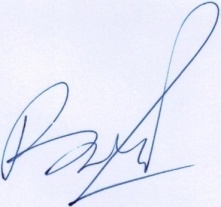 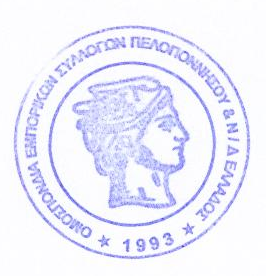 Ο ΠρόεδροςΟ Γεν. Γραμματέας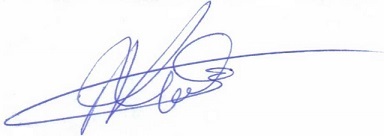 Γεώργιος ΒαγενάςΑντώνιος Καλοθέου